Príloha č. 1ZÁPISNÝ LÍSTOK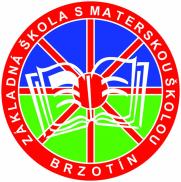       P R O T O K O Lo zápise dieťaťa do 1. ročníka základnej školyZÁPIS Podľa § 20 zákona č. 245/2008 Z.z. o výchove a vzdelávaní (školský zákon) a o zmene a doplnení niektorých zákonov a podľa § 10 vyhlášky č. 320/2008 Ministerstva školstva Slovenskej republiky o základnej škole v znení neskorších predpisov podpísaný zákonný zástupca (meno, priezvisko, titul) _________________________________________zapisujemsvoje dieťa do 1. ročníka Základnej školy s materskou školou Berzehorská 154 BrzotínOSOBNÉ ÚDAJE ZAPÍSANÉHO DIEŤAŤA Meno a priezvisko _____________________________ Bydlisko ____________________Dátum a miesto narodenia _______________________ Rodné číslo __________________Okres ________________________  Národnosť ______________ Štátna príslušnosť ______Dieťa navštevovalo predškolské zariadenie (miesto, počet rokov) ______________________ III.      OSOBNÉ ÚDAJE ZÁKONNÝCH ZÁSTUPCOV   Otec (meno, priezvisko, titul) ________________________________________________ Adresa trvalého bydliska: ___________________________________________________Tel.kontakt:   _____________________ Zamestnávateľ: __________________________Matka (meno, priezvisko, titul)___________________________________________Adresa trvalého bydliska : _______________________________________________Tel.kontakt:_____________________________ Zamestnávateľ: ______________________IV.	VYJADRENIE ZÁKONNÉHO ZÁSTUPCU O ZDRAVOTNOM STAVE DIEŤAŤAUveďte rečové vady, pediatrom diagnostikované telesné chyby, percepčné poruchy zraku, sluchu, epilepsiu, neurotickú symptomatiku, a ak sú známe aj vývinové poruchy učenia:________________________________________________________________________ČESTNÉ VYHLÁSENIE Čestne vyhlasujem, že menované dieťa som nezapísal do 1. ročníka na inú základnú (špeciálnu) školu a nie sú mi známe iné závažné okolnosti, ktoré by ovplyvnili nástup a povinnú školskú dochádzku dieťaťa. Svojím podpisom potvrdzujem, že v zmysle zákona č.245/2008 Z.z. som bol/bola informovaný/á o spôsobe prijatia môjho dieťaťa. Som si vedomý/á, že ak moje dieťa nastúpi na inú ZŠ, musím to neodkladne oznámiť riaditeľovi školy. V prípade zanedbania alebo neúčasti na vzdelávaní, bude toto klasifikované ako zanedbávanie školskej dochádzky.Súhlasím s tým, že poskytnuté osobné údaje o mojom dieťati a o jeho zákonných zástupcoch môžu byť použité pre vnútornú potrebu školy a školského zariadenia v zmysle zákona č. 428/2002Z.z. o ochrane osobných údajov.Škola:Základná škola s materskou školou Berzehorská 154 BrzotínZákladná škola s materskou školou Berzehorská 154 BrzotínDátum:__________________